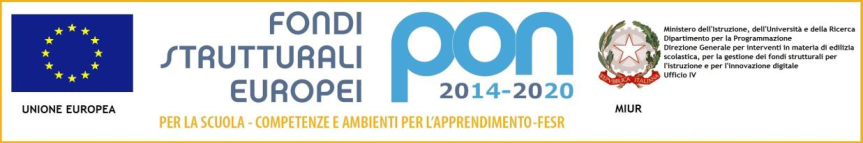          ISTITUTO COMPRENSIVO - MANOPPELLO ISTITUTO  COMPRENSIVO  MANOPPELLOVia S. Vittoria 11 - 65024 Manoppello  (PE)  tel. 085 / 859134  fax 085/8590846 - CF 91100540680e-mail:  peic81700n@istruzione.it  – e-mail certificata: peic81700n@pec.istruzione.it 	Sito web: icmanoppelloCircolare n. 245	                                                             Manoppello, 11/07/2018								AI DOCENTI SCUOLA PRIMARIA								AI DOCENTI  SCUOLA INFANZIA								ISTITUTO COMPRENSIVO  MANOPPELLOOGGETTO:   Piano di formazione linguistica per i docenti  di scuola  Primaria e  in via subordinata per i docenti di scuola dell’infanzia sprovvisti di titolo per l’insegnamento della lingua inglese - immessi in ruolo dal a.s.2009/2010 	       	 	Si inviano, in allegato, le note prott. nn. 4183/3 del 06/07/2018 e  3716 dell’08/06/2018  dell’I.I.S. “E. Alessandrini” di Montesilvano (PE) con preghiera, di comunicare nel più breve tempo possibile,  prioritariamente i docenti di scuola primaria e in via subordinata, quelli della scuola dell’infanzia, immessi in ruolo dall’a.s. 2009/2010, se sprovvisti di titolo per l’insegnamento della lingua inglese e tenuti a detta formazione./as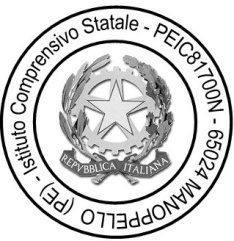 Il Dirigente Scolastico(Prof.ssa Fabrizia Gabriella DI BERARDINO)Firma Autografa omessa ai sensidell'art. 3 D.Lgs. n° 39/1993